Parallel Lines cut by a Transversal 8.G.5Parallel Lines cut by a Transversal 8.G.5Skill Check 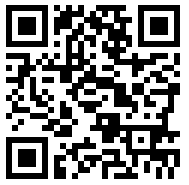  2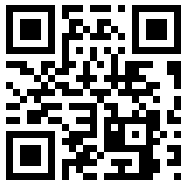 You Try!You Try!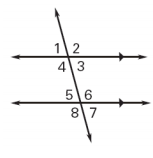 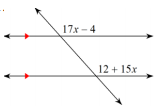 Parallel Lines cut by a Transversal 8.G.5Parallel Lines cut by a Transversal 8.G.5Skill Check  2You Try!You Try!